Памяти  И. С. Тургенева  посвящается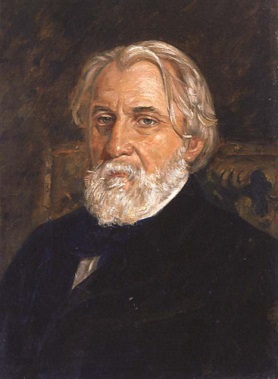           Литературный                              журнал                                    10 “A” класса школы №633             Выпуск 1                Январь 2013годаВ этом выпуске мы расскажем о том, как создавался Тургеневский проект: драматические сцены и журнал.Мы провели исследование  60-х годов ΧΙΧ века и романа “Отцы и дети” в контексте времени. “…Всё, что хотел сказать писатель, заключено в тексте. Ни письма, никакие устные высказывания о себе не дадут того, представления о его мире, какое даёт художественный текст. Но сколько нужно знать, чтобы прочесть его! Надо знать и письма, и высказывания, и воспоминания современников, и эпоху, и историю, и историю литературы. Сколько надо вобрать в себя, чтобы без страха подойти к малому клочку стихов или прозы!” – писал И. Золотусский.Мы постарались максимально вобрать в себя информацию об этом времени и вступить в диалог с эпохой “бушующих исканий”, понять стиль жизни, взгляды, принципы и вкусы людей 60-х годов.Тургенев затронул в своём романе такие проблемы человеческого бытия, которые приходится решать во все времена. Смена поколений – это извечный закон жизни, и опыт прошлого предупреждает от повторения ошибок.И тип человека, сотворённый Тургеневым в образе Базарова, возникает в жизни во все времена.Мы размышляли над тем, как пытался Евгений Базаров строить свои отношения с окружающим миром, как пытался справиться с такими категориями бытия, как любовь, дружба, отношения с родителями.Мы сфокусировали своё внимание, свои размышления над судьбами героев романа через историю их любви, и задались вопросом, а что же такое любовь в понимании Тургенева? И какова история любви в его жизни?В ходе работы над проектом ребята попробовали себя как исследователи, иллюстраторы, актёры, декораторы, сценаристы, журналисты и операторы. И мы предприняли попытку синтезировать умения, необходимые для восприятия искусства во всей его целостности.Размышляя над смыслом романа мы попытались интерпретировать отдельные фрагменты на сцене.Творческое воображение вело артистов (ребят) от характеристик героев к зрительным представлениям, создавая эмоциональное впечатление, вызывая внутренние переживания.В сцеплении слова, музыки и цвета возникал образ, создавалось настроение. Мир героев начинал светиться неожиданными гранями в лаборатории образного мышления ребят.А обращение к образному мышлению, всегда личностное и таинственное. И каждый человек – тайна, и мир, нас окружающий, полон тайн.Разгадке одной из тайн нашего мира – тайны личности Ивана Сергеевича Тургенева и его творчества – посвящён наш проект.                                    Учитель литературы в 10”А” классе                                                Байдарова Валентина Юрьевна. Содержание:I Работа за кадром                                                                II Особое мнение                                                                             III Одна, но пламенная страсть….                                                        IV О вечном примирении и о жизни бесконечной…                      V «Золотой век русской литературы»                                           Редакционная коллегия:Главный редактор                                Куранов Сергей  Редактор                                                Шибанова ТатьянаДизайн и иллюстрации                 Забродина Евгения Оператор                                          Тимофеев АлександрКомпьютерная верстка                      Красиков ИльяСбор и обобщение материала      Байдарова  В. Ю.   Тираж   10 экземпляровРабота за кадромСостоялся премьерный показ драматической хроники «Беспокойный и тоскующий Базаров».Молодые артисты дебютировали в образах героев романа «Отцы и дети». Ребята прожили на сцене кусочки жизни Базарова, Одинцовой, Павла Петровича, Николая Петровича и Аркадия.После просмотра классу было предложено написать отзыв на спектакль.Фрагменты отзывов предлагаем вашему вниманию.Игра – и нет ей конца…Сегодня мы просмотрели две сценки из романа И. С. Тургенева "Отцы и дети". В сценах был показан Базаров до и после встречи с Одинцовой.Актёры очень волновались и стеснялись, и было немножко смешно, когда они забывали текст. Но исполнение мне понравилось. Они вжились в свои роли особенно в любовной сцене. Одинцова играла свою роль с трепетом. По-моему, Анна Сергеевна в исполнении Тани Шибаловой была очень неясной. В первой сцене  "Схватка… за вечерним чаем",  на мой взгляд, лучше всех сыграл Павел Петрович-Саша Тимофеев. Ему было сложнее всех учить текст, так как у него текст был больше, чем у остальных артистов. И он справился с этой задачей и исполнил свою роль на пять с плюсом. А вот я, мне думается, не смогла бы вообще выйти на сцену.Тургенев написал сложное произведение, но мы осмыслили его проблемы, сопоставили их с нашим временем и, переведя эти проблемы на язык современности, сыграли на сцене.Я думаю, актёры выросли морально и духовно после прочтения этого романа и показа его на сцене.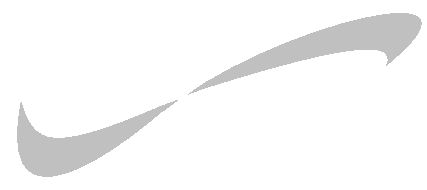                                                                                 Семёнова Ксения  Я считаю, что для театральной постановки сценки подобраны удачно, потому что именно эти сцены сыграли в самом романе главную роль.В первой сцене шёл спор о нигилистах, отрицающих любовь как духовное явление, а во второй сцене показали Базарова, поражённого любовью к Одинцовой.Я считаю эти два момента ключевыми в романе.Также удачно были подобраны актёры.Мне очень понравился Женя Новиков в роли автора. Должен сказать, что все актёры сыграли очень хорошо, но Базарова (Илья Красиков) и Одинцову (Таня Шибалова) хочется отметить особенно.Вообще, мне понравился сам роман, значит, мне не могли не понравиться сценки.                                                                                Съедин Сергей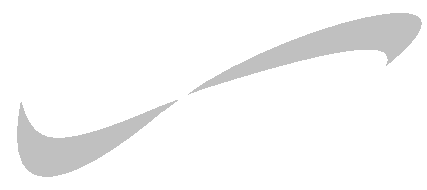 Мне очень понравилась игра Одинцовой. Её играла Таня Шибалова. Таня играла живо, красиво, она изобразила все чувства Одинцовой.Более всех мне понравился Автор. Его играл Женя Новиков. Он говорил свою речь очень красиво, как настоящий артист. Павел Петрович-(его играл Саша  Тимофеев) в сцене “Схватка… за вечерним чаем” был самым ярким из героев. Я думаю, он вынес такие муки, пока учил роль. Ведь не так  уж это легко-выучить текст и сыграть такой образ.Ну а в целом, все герои сыграли хорошо. Они все молодцы, хорошо потрудились.                                                                             Менделева МарияИз всех сцен мне больше всего понравилась вторая сцена. Все артисты были на высоте: автор-Женя Новиков, Одинцова-Таня Шибалова, Базаров-Илья Красиков.Таня говорила так естественно, будто это она жила в то время, и Базаров её обнял в порыве любви. Это было очень романтично.Таня и Илья своей игрой хорошо передали чувства Базарова и Одинцовой. Базаров-то любит, а Одинцова–нет. И вот эту иллюзию любви, когда зрителю кажется, что чувство есть, а потом вдруг выясняется, что “вы меня не поняли…”, что его, этого чувства, и не было, эту иллюзию любви сыграли хорошо. Базаров, как и на репетициях, играл очень уверенно. Обнял он Одинцову хорошо и досаду оттого, что не ожидал от неё такого ответа, изобразил тоже хорошо          Базаров супер!!!                                                                                Яблочников ВоваТаня Шибалова была великолепна в роли Одинцовой.А в первой сцене самая сложная роль была у Саши Тимофеева. Он сыграл Павла Петровича, и у него был самый большой текст, который было тяжело выучить. Хоть он и запнулся несколько раз, он всё равно хорошо сыграл.Аркадию (Серёже Куранову) пришлось много молчать, но единственную фразу, которая у него была, он сказал превосходно.Николаю Петровичу (Косте Рябову) тоже пришлось много молчать. Но когда Павел Петрович и Базаров, чуть ли не вставая со стульев, кричали друг на друга, Николаю Петровичу пришлось их успокаивать. И Костя сделал это очень выразительно.Мне очень понравились сцены.                                                                                     Репина Юлия   Мне очень понравилась игра Базарова и Павла Петровича. Но на репетициях они играли лучше. Это потому, я считаю, что на премьере сцены “Схватка… за вечерним чаем”.И во второй сценке мне очень понравился Базаров (Илья Красиков). У него была очень непростая роль.Рябов КонстантинКогда мы начинали Тургеневский проект, у меня было глубокое сомнение в том, что из этого что-то выйдет. Но через некоторое время стало получаться что-то сносное. Репетиции проходили всё лучше и лучше. Теперь мне и самому стало интересно наблюдать за работой актёров. Каждый раз я представлял себя на месте то одного, то другого героя и продумывал, как бы я сыграл ту или иную сцену. Последние репетиции были просто великолепны.Однако на премьере всё же чувствовалось скованность в игре актёров. Это, конечно, зависит от количества репетиций, чтобы не просто вспоминать свои слова, а вести диалог и проживать этот диалог как можно естественнее.Свою роль лично я не считаю главной, но убеждён, что автор задаёт настроение спектаклю. И его уверенность передаётся артистам.Проект не ограничивался только сценками из романа. Весь класс принимает в нём участие. Создаётся журнал. Перерабатывается огромное количество информации, которая, несомненно, полезна нам.За время работы над этим проектом я узнал очень много о духе того времени и, надеюсь, своей игрой передал манеру говорить и держаться в тургеневском стиле. Новиков ЕвгенийВ сцене “Схватка… за вечерним чаем” я играл малозначительную роль Аркадия. Самое сложное досталось Павлу Петровичу–Саше Тимофееву: огромный текст, много эмоций, сдержанность и в то же время готовность разорвать в клочья Базарова.Базаров – Левченков играл противоположное состояние. Он, уверенный в своей правоте, убеждённый в том, что знает о жизни всё, что о ней нужно знать, ничуть не психовал.Вся сценка основана на споре Б. с  П.П. Постепенно их спор разгорается и, когда совсем накаляется, Базаров предлагает его прекратить.Вот это настроение за вечерним чаепитием, чувства неприязни и негодования с одной стороны и пренебрежение и развязность с другой, нужно было сыграть.А что касается текста, то, на мой взгляд, он не такой уж сложный для заучивания. Достаточно вжиться в характеры героев, понять, какие они.                                                                                    Куранов СергейО том как мне работалось…Ну что я могу сказать… Конечно, как и всем актёрам, мне было трудно учить слова, вживаться в образ и т.д. и т.п.…Но на самом деле это было увлекательно, ведь что такое сцена и твоя роль на этой сцене? Это особая игра, игра во взрослой жизни. Да, поначалу трудновато на репетициях, а потом всё как бы приходит в норму. Это как в детском садике или в начальной школе – новые друзья, понятия о жизни. И тут также получилось. Сцена – это художественное пространство и на этом пространстве жизнь по – другому измеряется.И вот сегодня в мороз (-27°С) мы играли перед учениками других классов. Конечно, мы ощущали страх перед сценой, но всё, как говорится, бывает в первый раз. Надо всё в жизни пробовать. В итоге мы побороли страх уже на сцене вместе с другими участниками спектакля.Безусловно, игра не была идеальной, но мы сделали большой шаг вперёд…                                                                        Тимофеев АлександрПрочитав книгу, я был далёк от тех эмоций, которые испытывали герои. А на сцене всё оказалось по – другому. На сцене я сам стал героем книги.В книге есть только авторский текст, а на сцене этот авторский текст должен ожить с помощью интонации, мимики и жестов. Работая над образом Базарова, я старался интонацией передать его растерянность и боль. Пережив чувства Базарова на сцене, я глубже понял книгу.Все артисты волновались, конечно, но это не страшно, я и сам стеснялся. Но когда играешь роль перед зрителями, начинаешь волноваться, зато всё получается реалистично. Волнение помогает игру приблизить к жизни.Я считаю, что ребята хорошо сыграли все сцены. Одним словом, всё – полный порядок.                                                                                  Красиков ИльяЯ играла Одинцову. Всю жизнь я мечтала стать актрисой, и мне было очень приятно играть именно Одинцову. В книге её образ для меня был самым притягательным.Текст учить было очень сложно, так как в диалоге хочется слышать ответные реплики. Если бы я могла во всё время работы с текстом репетировать с актёром, игравшим Базарова, мне было бы гораздо легче войти в образ. Когда мы проигрывали эти сценки в классе, мне казалось, что я действительно Одинцова, и Базаров, действительно, признаётся мне в любви.В день премьерного показа на  улице было двадцать семь градусов мороза и я заболела. Всё вступление у меня кружилась голова, и меня трясло, может быть, из – за холода или волнения. Я растерялась, забыла текст, как мне казалось до выхода на сцену, и была уже не Одинцовой, а Таней из 10”А” класса, именно такой, какая я есть.Базаров… Базаров был таким застенчивым, напряжённым и сдержанным, каким и требовала его роль.Актёры, игравшие первую сцену, были, как мне показалось, в растерянности и иногда запинались. Не было размаха, какой был на репетициях. Из – за ограниченного пространства сцены, я думаю, в конце второго явления мы не смогли показать всю чувственность Базарова и безразличие Одинцовой, когда он бросается к ней на её призыв, а она остужает его порыв одной холодной фразой:”Вы меня не поняли…”Это было тяжело сыграть.Но это был только первый показ. Следующий будет лучше, я уверена. Все молодцы. Желаю всем удачи на втором выступлении.                                                                              Шибалова Татьяна Я считаю, что актёры были просто великолепны. Они нам показали сценки из романа “Отцы и дети”. Особенно мне понравились Одинцова и Базаров. У них получилось всё так жизненно, что, сидя в ряду зрителей, я представляла себя в этом времени.Видно было, что артисты приложили немало усилий. Я уверена, что они репетировали и с родителями дома.Мы были в восторге от игры наших одноклассников.                                                                                      Соколова ИраМне понравились все актёры. Все они хорошо играли, даже несмотря на то, что иногда случалось запнуться.Я понимаю, что это нелёгкое дело – играть на сцене. Все волновались.Я не знаю, смогла бы я изобразить Одинцову, нет ли, но Таня молодец. Хорошо сыграла свою роль. И Красиков мне понравился в роли Базарова – сумел передать волнение.Единственный минус – мне не очень понравились некоторые зрители в последнем ряду рядом с окном, которые шумели.                                                                           Волкова Александра